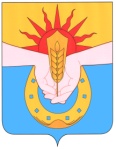 АДМИНИСТРАЦИЯ МУНИЦИПАЛЬНОГО ОБРАЗОВАНИЯ УСПЕНСКИЙ РАЙОНПОСТАНОВЛЕНИЕот __13.09.2019_____						        № 1103с. УспенскоеОб утверждении  Положения о кадровом конкурсе муниципального образования Успенский район и состава экспертного совета конкурсаВ целях выявления талантливых и перспективных жителей муниципального образования Успенский район с высоким уровнем управленческих и лидерских качеств, создания условий для развития их компетенций и реализации их потенциала,  п о с т а н о в л я ю:1. Утвердить:1) Положение о кадровом конкурсе муниципального образования Успенский район согласно приложению №1 к настоящему постановлению;2) Состав экспертного совета кадрового конкурса муниципального образования Успенский район согласно приложению №2 к настоящему постановлению;	3) Анкету кандидата на участие в конкурсе согласно приложению №3 к настоящему постановлению. 2. Отделу делопроизводства и организационно-кадровой работы (Булатова) официально опубликовать настоящее постановление в соответствии с действующим законодательством.3. Контроль за выполнением настоящего постановления возложить на заместителя главы муниципального образования Успенский район, управляющего делами Н.Г. Прокопову.4. Постановление вступает в силу со дня его официального опубликования.Глава муниципального образованияУспенский район	          							          Г.К. Бахилин